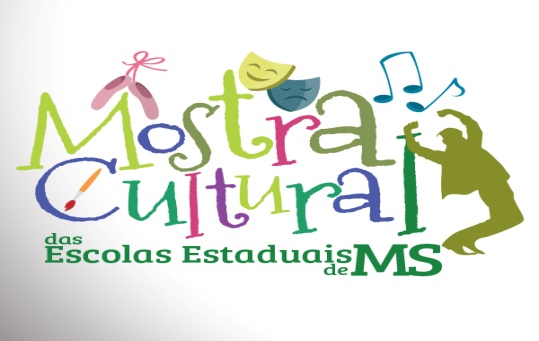    FICHA DE INSCRIÇÃOFICHA DE INSCRIÇÃOFICHA DE INSCRIÇÃOFICHA DE INSCRIÇÃOFICHA DE INSCRIÇÃOFICHA DE INSCRIÇÃOFICHA DE INSCRIÇÃO01 - PINTURA EM TELAUNIDADE ESCOLAR:________________________________________________________________TELEFONES:______________________________________________________________________MUNICÍPIO:______________________________________________________________________DIRETOR (A) ______________________________________ CEL: ___________________________E-MAIL: _________________________________________________________________________PROFESSOR RESPONSÁVEL: ________________________________________________________E- MAIL: ______________________________________ CEL: ______________________________FAZ PARTE DO PROGRAMA: ARTE E CULTURA NA ESCOLA (    ) SIM      ou       (    ) NÃO  TÍTULO DA OBRA: TÉCNICA:                       (    ) ÓLEO S/TELA                (    ) ACRÍLICA S/ TELA          (    ) MISTAAUTORES (alunos) DA OBRA: ________________________________________________________DIMENSÕES DA TELA: 50X60 CMINFORMAÇÕES: - O trabalho poderá ser elaborado individualmente ou coletivamente.- Medida da tela: 50 x 60 cm (será devolvida a tela que não cumprir essa determinação)- Anexar a essa ficha, foto e relatório do processo de criação da pintura selecionada.- A Escola deverá enviar a tela para o protocolo da SED de 20 de agosto a 17 de Setembro, devidamente etiquetada com nome do autor da obra, medidas da tela e técnica utilizada. - As telas enviadas após a data determinada será devolvida a escola e não será exposta na Mostra.  - Enviar a ficha e todos os anexos em um único documento em PDF para o e-mail mostracultural.nuac@gmail.com no período de 02 de Junho a 31 de julho de 2018._____________________________________               _____________________________________ASSINATURA DO PROFESSSOR (A)                                     ASSINATURA DO DIRETOR ( A)02 - DANÇAUNIDADE ESCOLAR:________________________________________________________________TELEFONES:______________________________________________________________________MUNICÍPIO:______________________________________________________________________DIRETOR (A) ______________________________________ CEL: ___________________________E-MAIL: _________________________________________________________________________PROFESSOR RESPONSÁVEL: ________________________________________________________E- MAIL: ______________________________________ CEL: ______________________________FAZ PARTE DO PROGRAMA: ARTE E CULTURA  NA ESCOLA    (   ) SIM      ou       (    ) NÃO NOME DA COREOGRAFIA: __________________________________________________________MÚSICAS: _______________________________________________________________________TEMPO DA MÚSICA: ___________________________Nº ALUNOS:__________________ANEXAR NOME DOS ALUNOS:____________________________________________________________INFORMAÇÕES: -Enviar a Ficha de inscrição devidamente preenchida e assinada.-Enviar filmagem da coreografia (extensão: MP3) e a música (extensão MP3) – para ser executada na apresentação do evento (máximo de 4 minutos);-Anexar relatório da dança - contendo a descrição do figurino que deverá ser compatível com o prescrito em regimento escolar;-Anexar ficha técnica da dança - devidamente preenchida.-Não será permitida a substituição da música durante o evento.-Fica sob a responsabilidade da Escola escolha das músicas para a apresentação da dança. Visto que a mesma deverá ser apropriada de acordo com regimento escolar e a temática desenvolvida.- Enviar a ficha e todos os anexos em um único documento em PDF para o e-mail mostracultural.nuac@gmail.com no período de 02 de Junho a 31 de julho de 2018._____________________________________               _____________________________________ASSINATURA DO PROFESSSOR (A)                                     ASSINATURA DO DIRETOR ( A)03 – TEATRO E CIRCOUNIDADE ESCOLAR:________________________________________________________________TELEFONES:______________________________________________________________________MUNICÍPIO:______________________________________________________________________DIRETOR (A) ______________________________________ CEL: ___________________________E-MAIL: _________________________________________________________________________PROFESSOR RESPONSÁVEL: ________________________________________________________E- MAIL: ______________________________________ CEL: ______________________________FAZ PARTE DO PROGRAMA: ARTE E CULTURA NA ESCOLA    (   ) SIM      ou       (    ) NÃO (    )   PEÇA TEATRAL (    )APRESENTAÇÃO CIRCENSE TÍTULO  DA PEÇA: _________________________________________________GÊNERO: _______________________________________________________DURAÇÃO: ___________________________AUTOR (ES):____________________________________________________________________RESPONSÁVEL SOM/ILUMINAÇÃO: _________________________________________________Nº DE ALUNOS:________ANEXAR NOME DOS ALUNOS:__________________________________________________________INFORMAÇÕES: - A peça deverá ser apresentada em grupo.- Cada escola terá o tempo máximo de 10 minutos para a apresentação.- A Filmagem da peça deverá ser encaminhada em formato MP4.- As músicas da trilha sonora a ser utilizadas na peça deverão ser enviadas no formato mp3.- No dia do evento, deverá ter uma pessoa para acompanhar a execução das trilhas na cabine de som e ajustes de iluminação.  - Anexar à ficha de inscrição o relatório da peça – com o texto na íntegra e contendo também a descrição do figurino que deverá ser compatível com o prescrito em regimento escolar.  - Enviar a ficha e todos os anexos em um único documento em PDF para o e-mail mostracultural.nuac@gmail.com no período de 02 de Junho a 31 de julho de 2018._____________________________________               _____________________________________ASSINATURA DO PROFESSSOR (A)                                     ASSINATURA DO DIRETOR ( A)04 - CAPOEIRAUNIDADE ESCOLAR:________________________________________________________________TELEFONES:______________________________________________________________________MUNICÍPIO:______________________________________________________________________DIRETOR (A) ______________________________________ CEL: ___________________________E-MAIL: _________________________________________________________________________PROFESSOR RESPONSÁVEL: ________________________________________________________E- MAIL: ______________________________________ CEL: ______________________________PROGRAMA: ARTE E CULTURA NA ESCOLA       (   ) SIM      ou       (    ) NÃO RODA: _________________________________________________MESTRE: _______________________________________________________DURAÇÃO: ___________________________Nº DE ALUNOS:________ANEXAR NOME DOS ALUNOS:INFORMAÇÕES: - Cada escola terá o tempo máximo de 5 minutos para a apresentação.- Anexar relatório da Roda de Capoeira – contendo a descrição do trabalho a ser apresentado e a filmagem da roda (extensão: MP3).- Enviar a ficha e todos os anexos um único documento em PDF para o e-mail arteecultura.sedms@gmail.com  no período  02 de Junho a 16 de julho de 2018._____________________________________               _____________________________________ASSINATURA DO PROFESSSOR (A)                                     ASSINATURA DO DIRETOR ( A)05 - CINEMAUNIDADE ESCOLAR:________________________________________________________________TELEFONES:______________________________________________________________________MUNICÍPIO:______________________________________________________________________DIRETOR (A) ______________________________________ CEL: ___________________________E-MAIL: _________________________________________________________________________PROFESSOR RESPONSÁVEL: ________________________________________________________E- MAIL: ______________________________________ CEL: ______________________________PROGRAMA: ARTE E CULTURA NA ESCOLA       (   ) SIM      ou       (    ) NÃO NOME DO CURTA:___________________________________________________________DURAÇÃO:_______________________________________AUTORES: ________________________________________________________________GÊNERO: (    ) DOCUMENTÁRIO (    ) VIDEO CLIP   (    ) DRAMA (    ) COMÉDIA (    ) INFORMATIVONº DE ALUNOS:________ANEXAR NOME DOS ALUNOS: _______________________________________________INFORMAÇÕES: - O curta deverá ser produzido por todos os alunos do projeto.- Cada curta terá o tempo máximo de até 10 minutos para a exibição.- Anexar relatório do curta (filme) e storyboard da exibição.- Anexar prévia do filme (extensão: MP3).- Anexar ficha técnica do curta.- Enviar a ficha e todos os anexos em um único documento em PDF para o e-mail mostracultural.nuac@gmail.com no período de 02 de Junho a 31 de julho de 2018.       ___________________________                                         _________________________                                                  ASSINATURA DO PROFESSSOR (A)                                     ASSINATURA DO DIRETOR (A)06– RÁDIOUNIDADE ESCOLAR:________________________________________________________________TELEFONES:______________________________________________________________________MUNICÍPIO:______________________________________________________________________DIRETOR (A) ______________________________________ CEL: ___________________________E-MAIL: _________________________________________________________________________PERÍODO DA COBERTURA DO EVENTO – MATUTINO DAS 08H ÁS 11H  (    )   VESPERTINO (    ) DAS 14H ÁS 17HPROFESSOR RESPONSÁVEL: ________________________________________________________E- MAIL: ______________________________________ CEL: ______________________________PROGRAMA: ARTE E CULTURA       (   ) SIM      ou       (    ) NÃO Nº DE ALUNOS:____________ANEXAR NOME DOS ALUNOS: ________________________________________________________OBS: NO MÁXIMO 3 ALUNOS POR ESCOLA E UM PROFESSOR (A).INFORMAÇÕES: - A cobertura do evento será feita pelos alunos acompanhados de seus professores, que deverão se responsabilizar pelo comportamento dos mesmos em todos os espaços, visto que terão acesso livre ao evento por meio de credencial.- O professor responsável deverá retirar as credenciais da equipe no dia do evento com a coordenação de Receptivo.-Enviar a ficha  em PDF para o e-mail mostracultural.nuac@gmail.com no período de 02 de Junho a 31 de julho de 2018._____________________________________               _____________________________________ASSINATURA DO PROFESSSOR (A)                                     ASSINATURA DO DIRETOR (A)07 – CULTURA POPULARUNIDADE ESCOLAR:________________________________________________________________TELEFONES:______________________________________________________________________MUNICÍPIO:______________________________________________________________________DIRETOR (A) ______________________________________ CEL: ___________________________E-MAIL: _________________________________________________________________________PROFESSOR RESPONSÁVEL: ________________________________________________________E- MAIL: ______________________________________ CEL: ______________________________PROGRAMA: ARTE E CULTURA NA ESCOLA    (   ) SIM      ou       (    ) NÃO APRESENTAÇÃO:DANÇA (  ) TEATRO (  ) ARTESANTO (  ) FOTOGRAFIA (  ) OUTRO (   ) ________________DURAÇÃO:_____________________________RESPONSÁVEL:________________________________________________________________Nº DE ALUNOS:________ANEXAR NOME DOS ALUNOS: _______________________________________________INFORMAÇÕES:       - No caso de exposição de fotografias artesanato ou outro, descrever as necessidades de espaço e materiais que serão utilizados.     - Enviar o vídeo da apresentação em MP3.     - Enviar as músicas da apresentação em MP3     - Anexar relatório da apresentação ou exposição com histórico e descrição de figurino. - Enviar a ficha e todos os anexos em um único documento em PDF para o e-mail - Para apresentações de dança e teatro Max 5 minutosmostracultural.nuac@gmail.com no período de 02 de Junho a 31 de julho de 2018.           __________________________                     __________________________________ASSINATURA DO PROFESSSOR (A)                                     ASSINATURA DO DIRETOR (A)